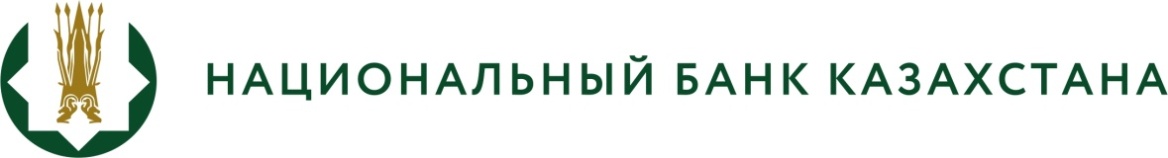 БАСПАСӨЗ-РЕЛИЗІ«Микроқаржылық қызметті жүзеге асыратын ұйымның есептілік тiзбесiн, нысандарын, ұсыну мерзiмдерiн және оны ұсыну қағидаларын бекіту туралы» Қазақстан Республикасы Ұлттық Банкі Басқармасының 2019 жылғы 28 қарашадағы № 222 қаулысына өзгерістер мен толықтырулар енгізу туралы» 
Қазақстан Республикасы Ұлттық Банкі Басқармасының қаулысының жобасын 
әзірлеу туралы2021 ж. 15 қазан                                                                                                     Нұр-Сұлтан қ.Қазақстан Ұлттық Банкі «Микроқаржылық қызметті жүзеге асыратын ұйымның есептілік тiзбесiн, нысандарын, ұсыну мерзiмдерiн және оны ұсыну қағидаларын бекіту туралы» Қазақстан Республикасы Ұлттық Банкі Басқармасының 2019 жылғы 28 қарашадағы № 222 қаулысына өзгерістер мен толықтырулар енгізу туралы» Қазақстан Республикасы Ұлттық Банкінің Басқармасы қаулысының жобасын (бұдан әрі – Қаулының жобасы) әзірленгені туралы хабардар етеді.Жобамен «Микроқаржылық қызметті жүзеге асыратын ұйымның есептілік тiзбесiн, нысандарын, ұсыну мерзiмдерiн және оны ұсыну қағидаларын бекіту туралы» Қазақстан Республикасы Ұлттық Банкі Басқармасының 2019 жылғы 28 қарашадағы № 222 қаулысына келесі өзгерістер мен толықтыруларды енгізу көзделген:- есепті кезеңде берілген қарыздар бойынша өзгерістер туралы және пайдалану бағыттары бойынша микрокредиттер туралы есептерді қосу;- бақылау және қадағалау функцияларын жүзеге асыру үшін микроқаржы қызметін жүзеге асыратын ұйымдардан  микрокредиттер, оның ішінде негізгі борыш және (немесе) есептелген сыйақы бойынша мерзімі өткен берешегі бар микрокредиттер туралы, сондай-ақ резервтердің (провизиялардың) мөлшері туралы және жеке тұлғаларға жеке пайдалануға арналған жылжымалы мүлікті кепілге қоя отырып берілген, оның ішінде негізгі борыш және (немесе) есептелген сыйақы бойынша мерзімі өткен берешегі бар микрокредиттер туралы есепетілік нысандарына өзгерістер енгізу.Қаулы жобасының толық мәтінімен ашық нормативтік құқықтық актілердің https://legalacts.egov.kz/npa/view?id=12203699 ресми интернет-порталында танысуға болады.Толығырақ ақпаратты БАҚ өкілдері мына телефон бойынша алуына болады:+7 (7172) 775 205e-mail: press@nationalbank.kzwww.nationalbank.kz